נכתב ע"י סאלח עלי, תיכון בית ירח נערך ונבדק ע"י שלי ליבנה, מרכז ארצי למורי הכימיהחוקי התרמודינמיקההחוק הראשון של התרמודינמיקה  
             ∆U= qp + w
האנרגיה הפנימית של מערכת מבודדת היא קבועה.א. התגובה מתרחשת בלחץ קבוע:           qp = ∆H
       ∆U= ∆H + w                                                 ב. התגובה מתרחשת בנפח קבוע:          ∆U= qvהחוק השני של התרמודינמיקה   (סביבה) ∆S˚  + (מערכת) ∆S˚  =(יקום) ∆S˚ - (מערכת) ∆S˚  =(יקום) ∆S˚(יקום)G˚ = -T∆S˚∆(מערכת)G˚(T) = ∆H˚ - T∆S˚∆ =  (היפוך) Tתגובה ספונטנית כאשר:  	   G˚(T) < 0∆   או    0  >(יקום) ∆S˚
תגובה לא ספונטנית כאשר:   G˚(T) > 0∆   או    0  <(יקום) ∆S˚
מצב שבו התגובה עוברת ממצב ספונטני ללא ספונטני:  G˚(T)  0∆  או  0  (יקום) ∆S˚
                       דוגמאות פתורותעבור כל אחד מהתגובות הבאות ענה על שאלות 1-6נתונים: טבלת ערכי האנטרופיה בעמוד האחרוןמצב A2H2O2 (aq)  2H2O (l) + O2 (g)                       ∆H˚= -191.1 KJמצב BN2 (g) + 2O2 (g)  2NO2 (g)                     ∆H˚= +66.36 KJמצב CCH4 (g) + H2O (g)  CO2 (g) + 3H2 (g)                    ∆H˚= +205.8מצב DN2 (g) + 3H2 (g)  2NH3 (g)                           ∆H˚= -92.22 KJשאלות:א. מי מבצע את העבודה: המערכת או הסביבה? נמקו את תשובותיכם.
ב. חשבו את ערכה של העבודה (w).א. חשבו את השינוי באנרגיה הפנימית (∆U) כשהתגובה מתרחשת בלחץ קבוע.
ב. חשבו את האנרגיה שעוברת בצורת חום כשהתגובה מתרחשת בנפח קבוע.
ג. ציירו גרף מתאים כולל ∆U, w,qp .א. מהו סימנו של (מערכת) ∆S˚? נמקו.
ב. חשבו את (מערכת) ∆S˚.א. חשבו את (יקום) ∆S˚וקבעו אם התגובה ספונטנית.
ב. מהו תחום הטמפרטורה שבו התגובה ספונטנית? נמקו.א. חשבו את ∆G˚(298K) לתגובה וקבעו אם התגובה ספונטנית.
ב. מהו תחום הטמפרטורות שבו התגובה ספונטנית? נמקו.א. ציירו גרף של ∆G˚(T) כנגד הטמפרטורה (T).
ב. קבע את סימנו של (מערכת) ∆S˚לפי הגרף וחשבו את ערכו.
ג. קבעו את ∆H˚ מהגרף. נמקו.תשובות:מצב Aא. המערכת מבצעת עבודת התפשטות על הסביבה. 
    מספר מולי הגז עלה מ-0 ל-1,  0 (גזים). ∆nב.w= -∆nRT
   = - (1 mol) × 8.31 × 298K
  = -2476 J = -2.476 kJא.∆U= qp + w
∆U= ∆H + w
   = (-191.1 kJ) + (-2.476 kJ) = -193.576 kJב. w=o qv= ∆Uqv= -193.576 kJג.א. מספר מולי הגז עלה מ-0 ל-1, לכן 0 (מערכת). ∆S˚ב. ∆S˚ (מערכת) = ∑S˚ (תוצרים) - ∑S˚ (מגיבים) = 2×S˚(H2O(ℓ)) + S˚(O2 (g)) – 2×S˚(H2O2(aq)) = [(2 mol × 69.91) + (1 mol × 205.14)] - (2 mol × 109.6)                    = +125.76 א.∆S˚ = (סביבה) - = -∆S˚ (יקום) = ∆S˚ (מערכת) + ∆S˚ (סביבה)               = (+125.76 ) + (+641.27 ) = +767.04     התגובה היא ספונטנית בטמפרטורה K298 מכיוון ש- 0 > (יקום) ∆S˚ב. כאשר: 0 > (מערכת) ∆S˚ ו- ∆H˚ < 0, 0 > (יקום) ∆S˚ולכן התגובה ספונטנית בכל טמפ'.  - (מערכת) ∆S˚  =(יקום) ∆S˚א. (מערכת)G˚(298K) = ∆H˚ -T∆S˚∆
        = -191.1 ×  J -298K × 125.76  = -228576.48 J = -228.576 kJ ב. כאשר: 0 > (מערכת) ∆S˚ ו- ∆H˚ < 0, 0 ∆G˚(T) <  ולכן התגובה ספונטנית בכל טמפ'. (מערכת)G˚(T) = ∆H˚ - T∆S˚∆ א.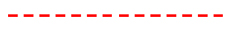 ב. שיפוע הקו = (מערכת) -∆S˚
    השיפוע שלילי לכן 0 <(מערכת) .∆S˚∆S˚ = (מערכת) ג. כשהטמפ' היא 0K, נק' החיתוך עם ציר y מייצגת את ∆H˚ מכיוון ש- G˚(0K) = ∆H˚∆.מצב BN2 (g) + 2O2 (g)  2NO2 (g)                     ∆H˚= +66.36 KJא. הסביבה מבצעת עבודת דחיסה על המערכת. 
    מספר מולי הגז ירד מ-3 ל-2,      (גזים). ∆nב.w= -∆nRT
   = - (-1 mol) × 8.31 × 298K
  = +2476 J = +2.476 kJא.∆U= qp + w
∆U= ∆H + w
   = (+66.36 kJ) +2.476 kJ = +68.836 kJב. w=o qv= ∆Uqv= +68.836 kJג.א. מספר מולי הגז ירד מ-3 ל-2, לכן 0(מערכת). ∆S˚ב. ∆S˚ (מערכת) = ∑S˚ (תוצרים) - ∑S˚ (מגיבים)= 2×S˚(NO2 (g)) – [S˚(N2 (g)) + 2×S˚(O2 (g))]= (2 mol × 240.06) – [(1 mol × 191.61) + (2 mol × 205.14)]              = -121.77 א.∆S˚ = (סביבה) - = -∆S˚ (יקום) = ∆S˚ (מערכת) + ∆S˚ (סביבה)              = (-121.77 ) + (-222.68 ) = -344.45  התגובה לא ספונטנית בטמפרטורה K298 מכיוון ש- 0 < (יקום) ∆S˚ב. כאשר: 0 < (מערכת) ∆S˚ ו- ∆H˚ > 0, 0 < (יקום) ∆S˚ולכן התגובה לא ספונטנית באף טמפ'. - (מערכת) ∆S˚  =(יקום) ∆S˚א. (מערכת)G˚(298K) = ∆H˚ - T∆S˚∆
        = 66.36 ×  J - 298K × -121.77  = 102647 J = 102.65 kJ       ב. כאשר: 0 < (מערכת) ∆S˚ ו- ∆H˚ > 0, 0 ∆G˚(T) > ולכן התגובה לא ספונטנית באף טמפ'. (מערכת)G˚(T) = ∆H˚ -T∆S˚∆א.ב. שיפוע הקו = (מערכת) -∆S˚
    השיפוע חיובי לכן 0 >(מערכת) .∆S˚∆S˚ = (מערכת) ג. כשהטמפ' היא 0K, נק' החיתוך עם ציר y מייצגת את ∆H˚ מכיוון ש- G˚(0K) = ∆H˚∆.מצב CCH4 (g) + H2O (g)  CO2 (g) + 3H2 (g)                    ∆H˚= +205.8 KJא. המערכת מבצעת עבודת התפשטות על הסביבה.
    מספר מולי הגז עלה מ-2 ל-4, 0 (גזים). ∆nב.w= -∆nRT
   = - (2 mol) × 8.31 × 298K
  = -4953 J = -4.953 kJא.∆U= qp + w
∆U= ∆H + w
   = 205.8 KJ + (-4.953 kJ) = +200.85 kJב. w=o qv= ∆Uqv= +200.85 kJג.א. מספר מולי הגז עלה מ-2 ל-4, לכן 0 (מערכת). ∆S˚ב. ∆S˚ (מערכת) = ∑S˚ (תוצרים) - ∑S˚ (מגיבים)= S˚(CO2 (g)) + 3S˚(H2 (g)) – [S˚(CH4(g)) + S˚(H2O(g))]         = [(1 mol × 213.74) + (3 mol × 130.68)]                                   
         – [(1 mol × 186.26) + (1 mol × 188.83)]              = +230.69א.∆S˚ = (סביבה) - = -∆S˚ (יקום) = ∆S˚ (מערכת) + ∆S˚ (סביבה)              = (+230.69 ) + (-690.60 ) = -459.91      התגובה לא ספונטנית בטמפרטורה K298 מכיוון ש- 0 < (יקום) ∆S˚ - (מערכת) ∆S˚  =(יקום) ∆S˚                          התגובה ספונטנית בטמפ' גבוהה.  ב. ∆S˚ = 0 (יקום)T (היפוך) = = = 892.15Kא. (מערכת)G˚(298K)= ∆H˚ -T∆S˚∆
        = 205.81 ×  J -298K × 230.69  = 137064 J = 137.06 kJ       ב.  (מערכת)G˚(T) = ∆H˚ - T∆S˚∆מהי T שעבורה:∆G˚(T) = 0 T (היפוך) = = = 892.15K                                   תחום ספונטניות: T > 892.15Kא. 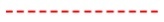 ב. שיפוע הקו = (מערכת) -∆S˚
    השיפוע שלילי לכן 0 <(מערכת) .∆S˚∆S˚ = (מערכת) ג. כשהטמפ' היא 0K, נק' החיתוך עם ציר y מייצגת את ∆H˚ מכיוון ש- G˚(0K) = ∆H˚∆.מצב DN2 (g) + 3H2 (g)  2NH3 (g)                           ∆H˚= -92.22 KJא. הסביבה מבצעת עבודת דחיסה על המערכת. 
    מספר מולי הגז ירד מ-4 ל-2, 0 (גזים). ∆nב.w= -∆nRT 
   = - (-2 mol) × 8.31 × 298K
   = +4953 J = +4.95 kJא.∆U= qp + w
∆U= ∆H + w
     = (-92.22 kJ) +4.95 kJ = -87.27 kJב. w=o qv= ∆Uqv= -87.27 kJג.א. מספר מולי הגז ירד מ-4 ל-2, לכן 0(מערכת). ∆S˚ב. ∆S˚ (מערכת) = ∑S˚ (תוצרים) - ∑S˚ (מגיבים) = 2×S˚(NH3 (g)) – [S˚(N2 (g)) + 3×S˚(H2 (g))]= (2 mol × 192.45) – [(1 mol × 191.61) + (3 mol × 130.68)]                  = -198.75 א.∆S˚ = (סביבה) - = -∆S˚ (יקום) = ∆S˚ (מערכת) + ∆S˚ (סביבה)  = (-198.75 ) + (+309.46 ) = 110.71        התגובה ספונטנית בטמפרטורה K298 מכיוון ש- 0 > (יקום) ∆S˚ב.                                                             - (מערכת) ∆S˚  =(יקום) ∆S˚                       התגובה ספונטנית בטמפ' נמוכה.  ∆S = 0 (יקום)T (היפוך) = =  = +464Kא. (מערכת)G˚(298K) = ∆H˚ -T∆S˚∆
        = -92.22 ×  J - 298K × (-198.75) = -32992.5 J = -33 kJ       ב.  (מערכת)G˚(T) = ∆H˚ - T∆S˚∆מהי  Tשעבורה:∆G˚(T) = 0 T (היפוך) =  =   = +464Kא. ב. שיפוע הקו = (מערכת) -∆S˚
    השיפוע חיובי לכן 0 >(מערכת) .∆S˚∆S˚ = (מערכת) ג. כשהטמפ' היא 0K, נק' החיתוך עם ציר y מייצגת את ∆H˚ מכיוון ש- G˚(0K) = ∆H˚∆.תרגולענו על השאלות המופיעות בדוגמאות לגבי כל אחת מהתגובות הבאות:מצב AHgS (s) + O2 (g)  Hg (ℓ) + SO2 (g)                                 ∆H˚= -238.63 kJN2H4 (ℓ) + 2H2O2 (ℓ)  N2 (g) + 4H2O (g)                       ∆H˚= -642.36 kJ2NH4NO3 (s)  2N2 (g) + 4H2O (g) + O2 (g)                    ∆H˚= -236.16 kJמצב B3O2 (g)  2O3 (g)                                                        ∆H˚= +285.4 kJN2(g) + 2H2 (g)  N2H4 (ℓ)                                           ∆H˚= +50.63 kJמצב C CH4 (g) + CO2 (g)  2CO(g) + 2H2 (g)                           ∆H˚= +247.26 kJFe2O3(s) + 3H2(g)  2Fe (s) + 3H2O (g)                          ∆H˚= +98.74 kJSiO2 (s) + 2C (גרפיט) + 2Cl2 (g)  SiCl4 (g) + 2CO (g)        ∆H˚= +32.84 kJמצב D2H2S(g) + SO2 (g)  3S(s) + 2H2O (ℓ)                          ∆H˚= -233.57 kJNH3(g) + HCl (g)  NH4Cl (s)                                      ∆H˚= -176.01 kJ4HCl(g) + O2 (g)  2H2O (ℓ) + 2Cl2 (g)                          ∆H˚= -202.42 kJC2H4 (g) + 3O2 (g)  2CO2 (g) + 2H2O (ℓ)                     ∆H˚= -1306.42 kJנתוניםS˚ (	חומר82.4HgS (s)205.14O2 (g)76.02Hg (ℓ)248.22SO2 (g)121.21N2H4 (ℓ)109.6H2O2 (ℓ)191.61N2 (g)240.06NO2 (g)188.83H2O(g)69.91H2O(ℓ)151.08NH4NO3 (s)238.93O3 (g)130.68H2 (g)186.26CH4 (g)213.74CO2 (g)197.67CO (g)87.4Fe2O3 (s)27.28Fe (s)41.84SiO2 (s)5.74C (גרפיט)223.07Cl2 (g)330.6SiCl4 (g)205.79H2S (g)248.22SO2 (g)31.8S (s)192.45NH3 (g)186.91HCl (g)94.6NH4Cl (s)219.56C2H4 (g)